Муниципальное казённое общеобразовательное учреждение «Гельхенская средняя общеобразовательная школа – детсад»КОНКУРС СОЧИНЕНИЙ   «Книга жизни»( По страницам жизни и творчества Булача Гаджиева)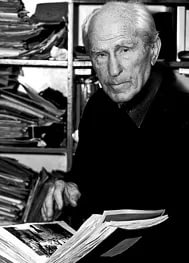 Выполнила: Шахпазова Лезгият Умрудиновна,  учащаяся 11 класса                                        МКОУ «Гельхенская СОШ – детсад».Руководитель: Курбанисмаилова Надият Абдулгамидовна,  учитель        русского языка и литературы МКОУ «Гельхенская СОШ – детсад»Контактный телефон: 8(906) 449 30 09.Е – mail: Nadiyat@Yandex.ru2019                                                                         Учитель,  перед именем твоим                                                                Позволь смиренно преклонить колени!..                                                                                                            Н.А. Некрасов.	Учитель …  Кто он?! Для меня учитель – это профессия и призвание… и разграничить эти понятия в определении «УЧИТЕЛЬ» невозможно … Не может человек  без профессии  и без призвания встать перед детьми, объяснить урок так, чтобы заинтересовать сердца, смотрящих на тебя глаз, увлечь и воодушевить их. Ведь надо быть таким знатоком , энтузиастом, чтобы повести за собой « живой целостный организм»,каким является класс. Учитель тот,  кто умеет искренне любить и душевно сопереживать, преданно дружить и по-настоящему чувствовать другого человека.	 Да, профессия учителя – одна из важнейших, и повезёт тому, кто встретит истинного друга в лице учителя. Недаром восточная мудрость гласит: «Тело человеку дают родители, душу дает Бог, а цель и смысл жизни – Учитель». Таковым в истории Дагестана, в сердцах благодарных дагестанцев остался Булач Имамутдинович Гаджиев. Он широко известен в Дагестане как историк и краевед, автор множества книг о прошлом и настоящем родного края. Замечательный педагог новатор, патриот и интернацио-налист, он всю свою жизнь посвятил скромной профессии учителя. Булач Имадутдинович в течение многих лет по крупицам собирал рассказы и воспоминания, легенды и предания Страны гор. Более 40 лет он вел передачу под рубрикой «В стране легенд и преданий». Им написано и создано более 40 книг. Булач Имамутдинович Гаджиев - заслуженный учитель школы Дагестана и России, народный учитель СССР, лауреат премий имени С.Стальского и Н.Крупской, награжден орденом Ленина, орденами Знак Почета и Отечественной войны II степени, многими медалями. Б.улач Имамутдинович -  журналист, писатель. Им написано около 40 книг.И всем этим достоянием Булач Имамутдинович обязан семье. Сын аварца Имадутдина и лачки Хурбиче. За фамилией Б.И.Гаджиева плеяда знаменитых имен: Герой Советского Союза, капитан подводник Магомед Гаджиев, контрадмирал Альберт Гаджиев, профессор философских наук и основоположник альпинизма в Дагестане Сражутдин Гаджиев, знаменитый агроном Абакар Гаджиев, первый мастер спорта по альпинизму Курбан Гаджиев и другие. ... С детства отличался большой любознательностью, много читал, любил взбираться на высокие кручи скал, с высоты птичьего полета смотреть на родной аул. Вскоре семья переехала в Темир-Хан-Шуру (ныне – Буйнакск), а когда Булачу Гаджиеву исполнилось 13 лет, он отправился к старшему брату в Севастополь, где тот служил на Черноморском флоте.     Магомед Гаджиев, будущий Герой Советского Союза, записывает младшего брата на подводную лодку юнгой. Несмотря на романтичность морской жизни, Булач Гаджиев тосковал по Дагестану. Возвратившись через пять лет учебы и службы в родной город, он продолжил учебу в средней школе №1 им. В.И. Ленина. Его воспитывали известные в республике педагоги С.Иванов, А. Скрабе, С.Швачко. Профессионалы своего дела и замечатель-ные люди, они сумели привить своим ученикам любовь к труду учителя. Именно поэтому Булач ещё в юности решил стать учителем.В 1939 году, когда Дагестан испытывал острую нехватку педагогических кадров, после окончания десяти классов Булача Гаджиева направляют учителем в Чародинский район. Затем он работает физруком и старшим пионервожатым в Буйнакской школе №5. В 1941 году Булач Гаджиев, как и его старшие братья, добровольцем уходит на фронт. Воевал на Юго-Западном фронте, участвовал в боях за города и села Украины. После войны вернулся к мирной профессии учителя в родную школу №5 города Буйнакска, где служил любимому делу до последних дней.Уважаемый всеми учениками учитель истории, он был лучшим в Дагестане руководителем школьного краеведческого клуба. В школе он создал самодеятельный театр и зачастую сам писал пьесы для постановок. В родном городе вместе с ветераном Великой Отечественной войны Магомедом Дугричиловым Булач Имадутдинович воссоздал городской историко-краеведческий музей. Скромный Булач Имадутдинович Гаджиев которому посвящены строки:      «В горном крае пришел ты на свет,     Для того чтоб учителем быть,    Чтоб детей дагестанских учить,    Край родной и Отчизну любить!..»,став простым школьным учителем, прошел с детьми все  тропинки в горах, в походы ходил, об истории им говорил. много знаний вложил в ребят, их сердца и сердца дагестанцев покорил. Разве можно забыть с вдохновением построенные телевизионные передачи «В стране легенд и преданий», благодаря которым смогла познать много интересного об истории Дагестана, связанных  жизнью поэтов, писателей, побывавших по волею судеб в горах наших. Как говорит Надият Абдулгамидовна, наш учитель русского языка и литературы, немыслимо изучение творчества М.Ю.Лермонтова, А. С. Пушкина, Л.Н. Толстого, изучения истории Дагестана  без сказаний и преданий Булача Гаджиевича.И все же самое точное, емкое определение его жизни и деятельности — педагог, потому что и уроки, и краеведение, и книги, и телепередачи, все, что он делал и чем жил, было подчинено одной цели — воспитанию и обучению детей. И не только детей. В сферу влияния Булача Гаджиева попадали все, кто его видел, слышал, кто читал и продолжает читать его книги. И детей, и подростков, и взрослых он заражал своей неиссякаемой любовью к Родине, к Дагестану.Булач Гаджиев — автор таких книг как «Дагестан в истории и легендах», «Ворота в горы Дагестана», «У подножия Салатау», «По следам М.Ю.Лермонтова в Дагестане», «Пленники дагестанских гор»,  «У каждого была своя война», «Я – учитель», «У отрогов Исмаил-меэр», «Тайны дагестанских скал», «Дорога на Гуниб», «У подножия Гимринского хребта», «Поляки в Дагестане», «Дочери Дагестана».За период своей педагогической деятельности (более  50 лет) он дал путевку в жизнь сотням юношей и девушек. Действительно, не случайно говорят: Булач Имадутдинович Гаджиев — это человек – легенда, педагог от Бога. «Его уроки обеспечивали высокую эффективность обучения и воспоминания учащихся. Его уроки были образцом для всех учителей», - так замечено его соратниками.  Помнить будут тебя земляки, Твои книги мы будем читать, И порой, вспоминая тебя.            Будем старый Буйнакск вспоминать! В горном крае пришел ты на свет,            Для того чтоб учителем быть.           Чтоб детей дагестанских учить,            Край родной и Отчизну любить!Не знаю, чьи это строки, но точно подводят нас к тому, что имя Булача Имамутдиновича Гаджиева, как тонкого психолога, понимающего детей, строгого, требователеного, воспитывающего в них чувство долга, любви к Родине и человеку, останется навечно на устах дагестанцев. Его уроки  станут и для меня  поучительными «книгами жизни»., 